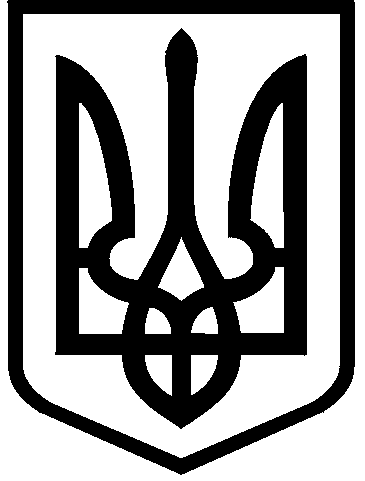 КИЇВСЬКА МІСЬКА РАДАII сесія  IX скликанняРІШЕННЯ____________№_______________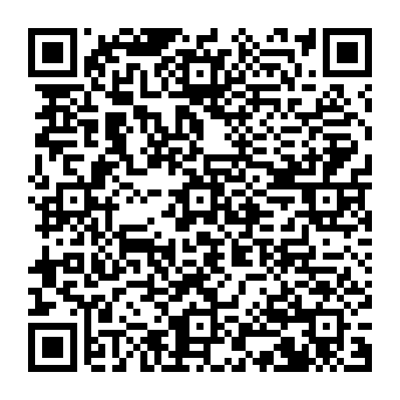 Відповідно до статей 9, 79¹, 81, 83, 116, 118, 121, 122, 186 Земельного кодексу України, Закону України «Про внесення змін до деяких законодавчих актів України щодо розмежування земель державної та комунальної власності», пункту 34 частини першої статті 26 Закону України «Про місцеве самоврядування в Україні», розглянувши проєкт землеустрою щодо відведення земельної ділянки, Київська міська радаВИРІШИЛА:Затвердити проект землеустрою щодо відведення земельної ділянки для будівництва і обслуговування житлового будинку, господарських будівель і споруд (присадибна ділянка) ШВЕЦЬ ОЛЕКСАНДРУ АНАТОЛІЙОВИЧУ, що розташована: м. Київ, Подільський район, вул. Гамаліївська, 72 (категорія земель – землі житлової та громадської забудови, код виду цільового призначення - 02.01), справа № 382732032.2. Передати громадянину Швецю Олександру Анатолійовичу, за умови виконання пункту 3 цього рішення, у приватну власність земельну ділянку площею 0,0597 га (кадастровий номер 8000000000:85:157:0008) для будівництва і обслуговування житлового будинку, господарських будівель і споруд (присадибна ділянка) (код виду цільового призначення - 02.01) на 
вул. Гамаліївській, 72 у Подільському районі міста Києва із земель комунальної власності територіальної громади міста Києва.3. Громадянину Швецю Олександру Анатолійовичу:3.1. Виконувати обов'язки власника земельної ділянки відповідно до вимог статті 91 Земельного кодексу України.3.2. Забезпечити вільний доступ для прокладання нових, ремонту та експлуатації існуючих інженерних мереж і споруд, що знаходяться в межах земельної ділянки.3.3. Вжити заходів щодо державної реєстрації права власності на земельну ділянку у порядку, встановленому Законом України «Про державну реєстрацію речових прав на нерухоме майно та їх обтяжень».3.4. Питання майнових відносин вирішувати в установленому порядку.3.5. Під час використання земельної ділянки дотримуватись обмежень у її використанні, зареєстрованих у Державному земельному кадастрі.3.6. Дотримуватися вимог Закону України «Про охорону культурної спадщини».3.7. Дотримуватись вимог, викладених у листі Міністерства культури та інформаційної політики України від 14 вересня 2023 року № 06/35/7946-23.3.8. Питання сплати відновної вартості зелених насаджень або укладання охоронного договору на зелені насадження (у разі їх наявності на земельній ділянці) вирішити відповідно до рішення Київської міської ради                                        від 27 жовтня 2011 року № 384/6600 «Про затвердження Порядку видалення зелених насаджень на території міста Києва» (із змінами і доповненнями) до моменту державної реєстрації права власності на земельну ділянку.4. Попередити власника, що право власності на земельну ділянку може бути припинено у випадках, передбачених статтями 140, 143 Земельного кодексу України.5. Контроль за виконанням цього рішення покласти на постійну комісію Київської міської ради з питань архітектури, містопланування та земельних відносин.ПОДАННЯ:ПОГОДЖЕНО:Про передачу громадянину Швецю Олександру Анатолійовичу у приватну власність земельної ділянки для будівництва і обслуговування житлового будинку, господарських будівель і споруд (присадибна ділянка) на 
вул. Гамаліївській, 72 у Подільському районі міста КиєваКиївський міський головаВіталій КЛИЧКОЗаступник голови Київської міської державної адміністраціїз питань здійснення самоврядних повноваженьПетро ОЛЕНИЧДиректор Департаменту земельних ресурсіввиконавчого органу Київської міської ради (Київської міської державної адміністрації)Валентина ПЕЛИХНачальник юридичного управління Департаменту земельних ресурсіввиконавчого органу Київської міської ради(Київської міської державної адміністрації)Дмитро РАДЗІЄВСЬКИЙПостійна комісія Київської міської ради з питань архітектури, містоплануваннята земельних відносинГоловаМихайло ТЕРЕНТЬЄВСекретарЮрій ФЕДОРЕНКОНачальник управління правового забезпечення діяльності  Київської міської радиВалентина ПОЛОЖИШНИК